INSERT CLINIC DETAILS HERE.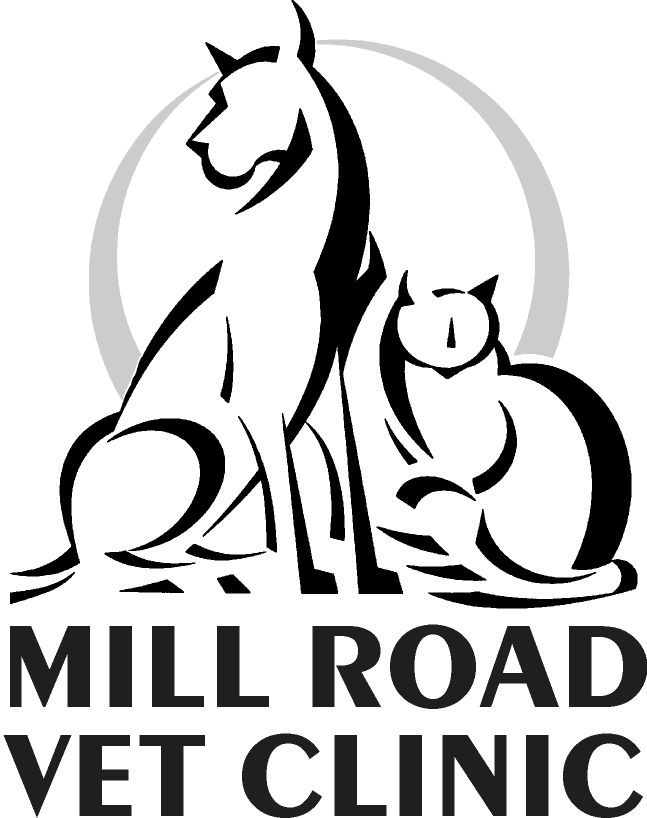 Discharge information for rabbit ownersANAESTHESIA Your pet has been given an anaesthetic today.  Recovery may be associated with incoordination, drowsiness, irritability or excitement.  During the first 24 hours your pet should be kept warm and quiet, and kept away from other pets, children and loud noises.  Keeping them in a dark room can reduce stress.  FeedingAllow your pet access to food at all times.  Allow access to fresh water at all times.  Your pet should be eating normally within 12 hours of arriving home.  If they do not begin eating within this time, contact the clinic without delay.SURGICAL WOUNDS Please inspect the wounds daily and contact us if there is any swelling, discharge or bleeding.  If your rabbit is over-grooming their wounds contact us for advice.  Skin stitches will need to be checked in 10-14 days so book this visit if our staff have not already planned one.  Wounds need to be kept clean and dry so ensure bedding is changed daily and cage hygiene is excellent.MedicationFollow directions on any supplied medications.  These are essential to help your pet recover so please let us know if you are having trouble with administering these.  ExcerciseOver-exercising after surgery can lead to swelling and pain at the surgical site.  Your pet should be confined to a small area until the wound has healed.REVISITSPost op check required in _____ days  		Suture check/removal required in _____ days  	Other Instructions ……………………………………………………………………………………………………………………………………………..………………………..………………………………………………………………………………………………………………………………………………..………………………………..